STRATEGI IMPLEMENTASI PROGRAM STBM (Sanitasi Total Berbasis Masyarakat) DALAM UPAYA MENINGKATKAN CAKUPAN SANITASI  (Studi Kasus di Puskesmas Banjaran Nambo DTP)YULVIA WIDHIYANINGSIHNPM : 178020102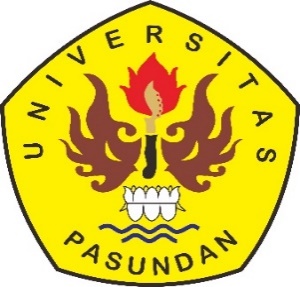 PROGRAM STUDI MAGISTER MANAJEMEN FAKULTAS PASCA SARJANA	UNIVERSITAS PASUNDAN	BANDUNG2021ABSTRAKSTBM (Sanitasi Total Berbasis Masyarakat) adalah pendekatan untuk mengubah perilaku higienis dan saniter melalui pemberdayaan masyarakat dengan cara pemicuan, terdiri dari 5 (lima) pilar yaitu Stop Buang Air Besar Sembarangan, Cuci Tangan Pakai Sabun, Pengelolaan Air Minum Rumah Tangga, Pengelolaan Sampah Rumah Tangga dan Pengelolaan Limbah Cair Rumah Tangga.Penelitian ini bertujuan untuk mendeskripsikan, menganalisis dan membuat strategi implementasi program STBM (Sanitasi Total Berbasis Masyarakat) dalam upaya meningkatkan cakupan sanitasi serta menginventarisir faktor-faktor kendalanya di Pukesmas Banjaran Nambo DTP Dinas Kesehatan Kabupaten Bandung.Penelitian ini menggunakan pendekatan kualitatif untuk menggambarkan keadaan atau kondisi objek yang alamiah dan tidak menggunakan uji statistik yaitu apa yang dinyatakan oleh informan secara tertulis atau lisan yang nyata diteliti dan dipelajari sebagai sesuatu yang utuh.Hasil dari penelitian ini menunjukan bahwa faktor komunikasi sudah dilaksanakan namun belum optimal, kemudian faktor sumber daya yang masih kurang baik tenaga maupun anggaran operasional, faktor sikap/komitmen masih minim dari para pengambil kebijakan hingga ketingkat paling bawah, dan struktur birokrasi yang belum efektif dalam mengimplementasikan Program sanitasi total berbasis masyarakat dalam upaya meningkatkan cakupan sanitasi di Puskesmas Banjaran Nambo DTP.Kata kunci : Strategi, Implementasi, Program Sanitasi Total Berbasis MasyarakatABSTRACTSTBM (Community-based total sanitation) is an approach to change hygienic and sanitary behavior through community empowerment by triggering, consisting of 5 (five) pillars, namely Stop Opening Open Defecation, Washing Hands with Soap, Management of household drinking water, household waste management and management household wastewater.This study aims to describe, analyze and formulate a strategy for implementing the STBM program in an effort to increase sanitation coverage and take an inventory of the constraining factors at the Banjaran Nambo Puskesmas Banjaran Nambo DTP Dinas Kesehatan Kabupaten Bandung.This study uses a qualitative approach to describe the state or condition of a natural object and does not use statistical tests, namely what is stated by the informant in writing or orally which is actually researched and studied as a whole.The results of this study indicate that the communication factor has been implemented but is not optimal, then the resource factor is still lacking in both personnel and operational budgets, the attitude/commitment factor is still minimal from policy makers to the lowest level, and the bureaucratic structure has not been effective in implementing Community-based total sanitation program in an effort to increase sanitation coverage at the Banjaran Nambo DTP Health Center.Keywords: Strategy, Implementation, Community-Based Total Sanitation ProgramDAFTAR PUSTAKAAdi S. 2003. Pengertian Peningkatan Menurut Ahli. http://www.Duniapelajar.com.pengertian-Peningkatan-Menurut-ParaAhli.Html.Agus, Erwan Purwanto dan Dyah Ratih Sulistyastuti. 2012. Implementasi Kebijakan Publik. Konsep dan Aplikasinya di Indonesia. Yogyakarta : Gava MediaBungin & Burhan. 2008. Analisa Data Penelitian Kualitatif. Jakarta: Prenada Media Group .Chandra, budiman. 2007. Pengantar kesehatan lingkungan. Jakarta: Penerbit buku       kedokteran EGC Fayol,Hendry.2013. Pengantar Administrasi dan fungsi-fungsi manajemen.   http://PengantarAdministrasi-danfungsifungsimanajemen.html Handoko, T. Hani. 2001. Manajemen Personalia dan Sumber Daya Manusia. Yogyakarta: BPFE Yogyakarta Keputusan Menteri Kesehatan Republik Indonesia. 2008, Strategi Nasional Sanitasi Total Berbasis Masyarakat Nomor 852/Menkes/SK/IX/2008, Keputusan Menteri Kesehatan Republik Indonesia, Jakarta, IndonesiaKeputusan Menteri Kesehatan Republik Indonesia Nomor 857/Menkes/SK/IX/2009 Tentang Pedoman Penilaian Kinerja Sumber Daya Manusia Kesehatan,di Puskesmas Jakarta, IndonesiaPeraturan Menteri Kesehatan Republik Indonesia Nomor : 2.269/Menkes/ Per/XI/2011-Pedoman Pembinaan Perilaku Hidup Bersih dan Sehat. JakartaPeraturan Menteri Kesehatan Republik Indonesia Nomor 3 Tahun 2014 Tentang Sanitasi Total Berbasis Masyarakat, Jakarta, IndonesiaPeraturan Bupati Bandung Propinsi  Jawa Barat  No. 53 tahun 2014 Tentang Penyelenggaraan Sanitasi Total Berbasis Masyarakat (STBM)Peraturan Pemerintah Nomor 66 Tahun 2014 tentang Kesehatan Lingkungan, Jakarta, IndonesiaPeraturan Menteri Kesehatan Nomor 44 Tahun 2016 Tentang Pedoman Manajemen Puskesmas, Jakarta, IndonesiaSekretariat STBM, 2011, Panduan pelaksanaan pemantauan sanitasi total berbasis masyarakat, Ditjen Pemberantasan Penyakit dan Penyehatan Lingkungan Kementrian Kesehatan, Jakarta, IndonesiaSugiyono. 2013. Metode Penelitian Pendidikan Pendekatan Kuantitatif, Kualitatif, dan R&D. Bandung: AlfabetaUndang-Undang Nomor 36 Tahun 2009 Tentang Kesehatan, Jakarta, Indonesia